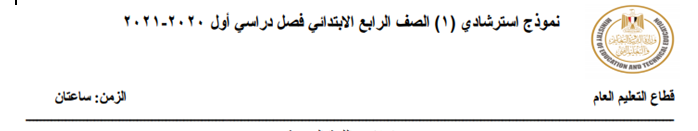 اولا اللغه العربيه(أ ) من موضوع " كاد العطش يقتله" :                       اقرأ ثم اجب :يحكى أن رجلًا كان يسير في الصحراء وقت الظهيرة، وقد توهجت حرارة الشمس ، فأحس الرجل بالظمأ ، وجف حلقه من العطش .. وكان قد استنفد ما معه من ماء.تخير الإجابة الصحيحة مما بين القوسين:1 – مرادف " الظمأ " .................                         ( الشبع – الجوع – النوم – العطش )2 – مضاد " توهجت " ..................                       ( ارتفعت – انتهت – هبطت – انطفأت )3 – "توهجت حرارة الشمس" الفاعل في الجملة هو......    ( توهجت – حرارة – الشمس )4 – "يحكى أن رجلًا كان يسير"  نوع الجملة............     ( اسمية – فعلية – ظرفية – شبه جملة )5 – كان الرجل يسير وقت..................          ( الفجر – مع نور الفجر الفضي – الظهيرة – ليلًا )( ب ) من نشيد " اسلمي يا مصر "              اقرأ ثم اجب                       اسلمي يا مصر إنني الفدا           ذي يدي إن مدت الدنيا يدا                       أبدا لن تستكيني أبدا                 إنني أرجو مع اليوم غداتخير الإجابة الصحيحة مما بين القوسين:1 – "لن تستكيني أبدا" أسلوب ...........                     ( نهي – أمر – تعجب – نفي )2 – مرادف " مدت " .....................                  ( قبضت – بسطت – هزت – اتفعت )3 – " مدت الدنيا يدا " المفعول به هو ..........            ( مدت – الدنيا – يدا )4 - ........... تلاميذ مجتهدون .                           ( هم – هما – هن )5 – اليوم – غدا بينهما ............                        ( ترادف – تضاد – جناس – تشابه )Secondly, the English languageChoose the correct answer from a,b,c and d:1- We have two ________________.a. foot                               b. feet                            c. ear                            d. eye2- Fish is my favourite ________________.a. food                              b. subject                       c. ticket                       d. address3- May I ___________________ you ?a. play                              b. help                             c. sound                        d. hurry  4- He isn’t fat. He is ___________________ .a. thin                               b. big                               c. short                        d. tall5- We don’t __________________ .Let’s ask.a. now                               b. no                                c. know                        d. mineثالثا : الدراسات الاجتماعيه*أختر الإجابة الصحية من بين الأقواس:-1- يحد مصر من الجنوب دولة ................                                             (جمهورية السودان – دولة ليبيا – البحر الأحمر – البحر المتوسط)2-أرض تحيط بها المياة من جميع الجهات هي .............                                                                          (بحيرة – جزيرة – شبة جزيرة – خليج )3-يزداد عدد السكان في ............                                 (الصحراء الشرقية – الصحراء الغربية – شبة جزيرة سيناء – الوادى والدلتا)4-انتهت عصور ما قبل التاريخ بمعرفة الأنسان لل  .......                                                                               (الصناعة – الرعى – النار - الكتابةFourth scienceChoose the correct answer:1-It is the change of matter from gaseous state to liquid state by cooling.a. Evaporation b. Condensation c. Melting d. Freezing 	2-Grinding of sugar is ………. Change.a. Physical b. Chemical c. Produce new substance d. Produce new properties 3-It is a self-shining bodies radiates heat and light ……………a. Moonsb. Planets c. Stars d. Asteroids 4-Example for solid non-metal ………….a. Ironb. Bromine c. Aluminum d. SulphurFifthly: Mathematics partChoose the correct answer:1)  In the triangle XYZ , (< X) = 40 , (< Y)= 50 , then (<Z) = ………… °                                    (a)  30                 (b) 70                 (c)  60                  (d)  902) Eighteen million , five hundred sixty two thousand , one hundred and twelve is .......                                                                                                              (a)  81 112 625        (b) 18 562 112              (c) 1 800 562 112              (d) 8 5 261 0123)  The place value of 7 in the number 3751200 is ......                                                             (a)  millions        (b)  hundred thousand         (c) ten thousand       (d) ten millions4) 5 dm = ...............cm                                                                                                                  (a)  50               (b)  500                  (c)  5 000              (d)  50 0005) The number that its prime factors are 2 , 2 , 3 only is ......(a) 12               (b)  6                  (c)  10              (d)  156)The smallest 7- digit number is ................... *(a) 7000000                  (b) 9999999                      (c) one million               (d) 11111117)  million pound = …………………….. pounds                                                                           (a)   2 500                  (b) 25 000                  (c)  250 000              (d) 500 000اولا اللغه العربيه(أ ) من موضوع " شرم الشيخ مدينة السلام " :               اقرأ ثم اجب :هبط بساط الريح على أرض شرم الشيخ فوجد السائحين في كل مكان... إنهم يتوافدون للتمتع بالرياضات المائية من غوص وتزلج.تخير الإجابة الصحيحة مما بين القوسين:1 – مضاد " هبط " ...............                         ( ذهب – عاد – صعد – مشي )2 – مرادف " يتوافدون"...............               ( يذهبون – يأتون بكثرة – يسافرون – يمشون )3 – يطلق على شرم الشيخ .................           ( أرض الفيروز – مدينة السلام – أم الدنيا )4 - ..............أرض الفيروز .                       ( هذان – هذه – هذا – هن )5 – "هبط بساط الريح " جملة ................         ( اسمية – فعلية – ظرفية – شبه جملة )( ب ) من نشيد " النيل هو الكوثر "              اقرأ ثم اجب                  النيل العذب هو الكوثر              والجنة شاطئه الأخضر                   ريان الصفحة والمنظر             ما أبهى الخلد وما أنضر تخير الإجابة الصحيحة مما بين القوسين:1 – جمع "شاطئ"............                         ( شطوء – شواطئ – شاطئون – شاطئان )2 – مضاد " أبهى " ............                      ( أرخص – أبعد – أقبح – أروع )3 – شبه الشاعر النيل في الأبيات السابقة بـ( بحيرة تانا – نهر الفرات في العراق – نهر الكوثر في الجنة )4 – ..............طالبان محبوبان                      ( أنتما – هم – هذا – هؤلاء )5 – يقف القائد............الجنود.                      ( داخل – خارج – أمام – فوق )Secondly, the English languageChoose the correct answer from a,b,c and d:1- He helps animals .He is a _________________.a. teacher                       b. doctor                          c. vet                            d. queen2- I want a ______________ to open the door?a. camera                        b. kite                              c. log                             d. key3- I clean _____________ in the morninga. up                                b. down                            c. under                         d. out4- When do you ___________________ TV ?a. watches                       b. watch                           c. watching                   d. watch5- Mona can’t walk. Her _________________ hurts.a. head                             b. eye                               c. leg                            d. handثالثا : الدراسات الاجتماعيه*أختر الإجابة الصحية من بين الأقواس:-1-يحد مصر من الغرب دولة .............                                                             (ليبيا – السعودية – جمهورية السودان – فلسطين )2-الترمومتر يقيس ..............                                                  (كمية المطر – سرعة الرياح – درجة الحرارة – نوع المطر ) 3- تقوم مصر بعمل تعداد سكانى ........ سنوات                                                                                                    (10- 5- 15 – 7)4-صنع الأنسان المصرى قديما ملابسة من .............                                                                             (القطن – الصوف – الحرير – الكتان )Fourth scienceChoose the correct answer:1-………………. State of matter has definite shape and volume.a. Solid	b. Liquidc. Gaseousd. no answer2-The biggest planet in the solar system is …………….a. Saturnb. Neptune c. Uranus d. Jupiter 3-The unit used to measure length of an object is …………….a. Gramb. Meterc. Literd. Cm34-……………. Have metallic luster and are malleable.a. Metals b. Elements c. Non-metals d. no answerFifthly :Mathematics partChoose the correct answer:1) Three and half kilometers = ........... meters          (a)  35                 (b) 350                 (c)  3 500                  (d)  35 0002) The square whose side length is 3 cm , its perimeter is ........cm                                     (a)  12               (b)  9                  (c)  15              (d)  203)  130 thousands =………………                                                                                                     (a)  130 tens              (b)  13 thousands               (c)   1300 hundred  (d)  1 300 0004) The smallest prime number is …………………… …                                                                                                   (a)  zero              (b)  1                 (c)  2             (d)  35) The value of digit 3 in the number 27 350 is ……………..                                                                                                                        (a)  30               (b)  300                  (c)  3 000              (d)  30 0006) The H.C.F for the two numbers 2 and 4 is …….. …………                                                                                           (a)   2                   (b)  4                       (c)  8                 (d)   67) The measure of any angle in the square = ………… °                                                                                                                   (a)   90               (b)  180                 (c)  360            (d)  60اولا اللغه العربيه(أ ) من موضوع " السياحة في مصر " :               اقرأ ثم اجب :السائح عندما يأتي إلى مصر يعرف آثار بلادنا وينزل في فندق ويأكل في مطعم ويركب طائرة أو باخرة أو قطار أو سيارة....تخير الإجابة الصحيحة مما بين القوسين:1 – مفرد " آثار " ...........               ( ثور – أثر – ثائر – ثائرة )2 – مضاد يأتي" ............              ( يجئ – يعود – يذهب – يجمع )3 – عندما تأتي للعلاج في مصر هذه سياحة.....  ( ثقافية – ترفيهية – دينية – علاجية )4 - .............آثار بلادنا .                ( هذا – هذه – هؤلاء – أنتما )5 – "وينزل في فندق" كلمة فندق تعرب............   ( مفعول به – اسم مجرور – فاعل –  خبر) ( ب ) من نشيد " اسلمي يا مصر "                              اقرأ ثم اجبتخير الإجابة الصحيحة مما بين القوسين:                    ومعي قلبي وعزمي للجهاد            ولقلبي أنت بعد الدين دين                    لك يا مصر السلامة                    وسلامًا يا بلادي 1 – مرادف " عزمي " ............                   ( حبي – قوتي – اصراري – خمولي )2 – مفرد " بلادي " ...............                   ( بلاداتي – بلدي – بلداني – بليد )3 – "أنتِ " ضمير................                    ( متكلم – غائب – مخاطب – ظرف )4 – "يا مصر " أسلوب............                   ( تعجب – نداء – نفي – نهي )5 – بلادي على نفس وزن.............              ( صديقي – وطني – عبادي – أرضي )Secondly, the English languageChoose the correct answer from a,b,c and d:1- ___________________ I help you ?a. Can                                 b. Does                              c. Has                              d. Have2- A: How do you _______________ “Nile”? B: N- i – l – ea. look                                 b. feel                             c. spell                              d. need3- It isn’t her watch. It’s _________________.a. mine                                b. her                              c. my                                 d. hers4-___________________, I am busy.a. sure                                b. Okay                             c. Hi                                 d. Sorry5- I’m so cold. Where’s my __________________ ? a- camera                           b. lunch box                       c. jacket                         d. hairbrushثالثا : الدراسات الاجتماعيه*أختر الإجابة الصحية من بين الأقواس:-1-يقع في أقصى جنوب مصر .......                                       (جبل العوينات – هضبة مارمريكا – منخفض القطارة – البحر المتوسط)2-تفيد دراسة الطقس فى ..............                       (تحديد نوع الملابس – تحديد المحاصيل الزراعية – قياس الأمطار – النبات الطبيعى )3-توجد أعداد متوسطة من السكان في  .....                          (الوادى والدلتا – الصحراء الشرقية – سواحل البحر المتوسط - الصحراء الغربية )4-كانت مدينة ....... عاصمة مملكة الجنوب                                                                                         (بوتو – نخب – أون – طيبة)Fourth scienceChoose the correct answer:1-The tool used to measure the mass of the jewelries ……………a. Common balance b. Measuring rulerc. Sensitive balance d. measuring cylinder 2-It is a change of matter from liquid state to gaseous state. a. Evaporation b. Condensation c. Freezing d. Melting 3-Rusting of iron is an example of ………………. Change a. Chemical b. Physical c. Doesn’t produce new substance d. No answer4-The blue planet is …………a. Mercury b. Earth c. Neptune d. Mars Fifthly :Mathematics partChoose the correct answer:1) The number ............... is divisible by 2 , 3 , 5          (a)  235                 (b) 305                  (c)  320                   (d)  302) The area of the rectangle of dimensions 5cm and 3 cm = ......... cm2                               (a)  8               (b)  15                 (c)  16              (d)  303)  The two parallel lines intersect at .....…                                                                                                     (a)  zero points              (b)  two points         (c)  three points           (d)  four points4) The prime number between 6 and 10 is ......…                                                                                                   (a)  6              (b)  7                (c)  8             (d)  95) 7 milliard .................79 million                                                                                                    (a)  >               (b)  <                  (c)  =            (d)  ≥6) 25 x26 x 4 =……..………                                                                                                  (a)  2600                   (b)  260                       (c)  650                 (d)   2567) The two perpendicular straight lines form four ...........angles                                                                                                                   (a)  acute               (b)  right               (c)  obtuse     (d) straight